TRABAJO PRACTICO WORD CURSOS: 2° A, 2° B, 2° C, 2° D.Tema: Columnas periodísticas.Consigna1° Ver el video de Youtube: https://youtu.be/HiPyJubB7I0 2° Copiar el texto de la PÁGINA 3 en un nuevo documento en blanco.3° Darle el formato que se ve en la PAGINA 2 con las características indicadas al principio de la misma. Correo para entrega de trabajos: informatica.2do.46@gmail.comFecha de entrega: Jueves 13-08 (si lo realizan antes, lo envían)Proponemos realizar una reunión de 2° año (A, B, C y D) mediante la plataforma ZOOM el día Lunes 10-08 a las 13:30 hs.https://us04web.zoom.us/j/7320823662?pwd=WmVKVzVEZnFMMWJRR2RHOFpxMGI4dz09ID de reunión: 732 082 3662
Clave: 1234Participaremos los profesores Cárdenas Jonathan de 2B y Oberholzer Rolf de 2A, 2C Y 2D. El objetivo es resolver las dudas respecto al desarrollo de cada trabajo práctico y ayudarnos a perfeccionar nuestra elaboración de los próximos videos.Formato sugerido:  (Así debe quedar en el documento nuevo)Letra: Arial 10Margenes: Superior, inferior e izquierdo: 2   –   Derecho: 1,5La imagen a utilizar está al final de esta página. Que quede lo más parecido posible utilizando lo visto en los videos hasta el momento. (centrado, sangrías, justificado, etc.)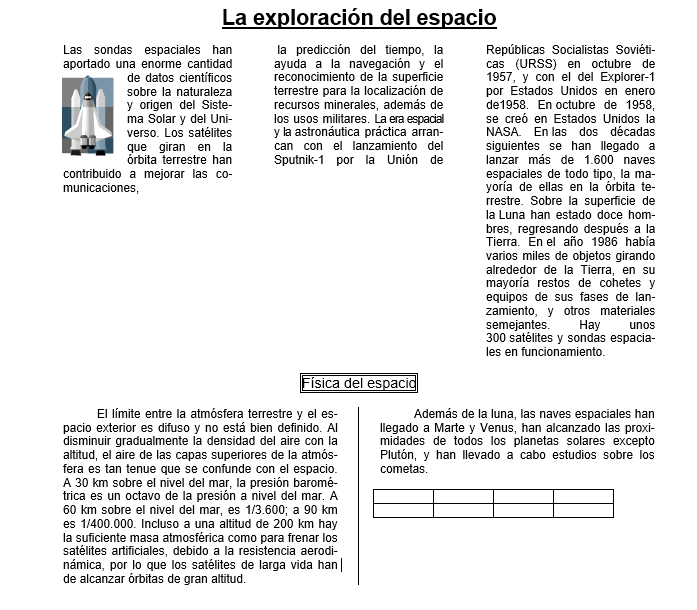 Imagen para el trabajo: 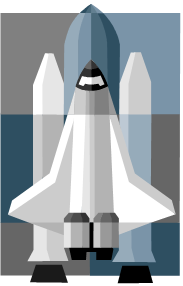 La exploración del espacioLas sondas espaciales han aportado una enorme cantidad de datos científicos sobre la naturaleza y origen del Sistema Solar y del Universo. Los satélites que giran en la órbita terrestre han contribuido a mejorar las comunicaciones, la predicción del tiempo, la ayuda a la navegación y el reconocimiento de la superficie terrestre para la localización de recursos minerales, además de los usos militares. La era espacial y la astronáutica práctica arrancan con el lanzamiento del Sputnik 1 por la Unión de Repúblicas Socialistas Soviéticas (URSS) en octubre de1957, y con el del Explorer 1 por Estados Unidos en enero de1958. En octubre de 1958 se creó en Estados Unidos la NASA. En las dos décadas siguientes se han llegado a lanzar más de 1.600 naves espaciales de todo tipo, la mayoría de ellas en la órbita terrestre. Sobre la superficie de la Luna han estado doce hombres, regresando después a la Tierra. En el año 1986 había varios miles de objetos girando alrededor de la Tierra, en su mayoría restos de cohetes y equipos de sus fases de lanzamiento, y otros materiales semejantes. Hay unos 300 satélites y sondas espaciales en funcionamiento.Física del espacioEl límite entre la atmósfera terrestre y el espacio exterior es difuso y no está bien definido. Al disminuir gradualmente la densidad del aire con la altitud, el aire de las capas superiores de la atmósfera es tan tenue que se confunde con el espacio. A 30 km sobre el nivel del mar, la presión barométrica es un octavo de la presión a nivel del mar. A 60 km sobre el nivel del mar, es 1/3.600; a 90 km es 1/400.000. Incluso a una altitud de 200 km hay la suficiente masa atmosférica como para frenar los satélites artificiales, debido a la resistencia aerodinámica, por lo que los satélites de larga vida han de alcanzar órbitas de gran altitud.Además de la luna, las naves espaciales han llegado a Marte y Venus, han alcanzado las proximidades de todos los planetas solares excepto Plutón, y han llevado a cabo estudios sobre los cometas.FacebookFacebook es una de las redes sociales más utilizada hoy en día, de hecho es la red con mayor número de usuarios. Tan solo hay que ver el crecimiento gigantesco que está teniendo en el número de usuarios. En septiembre de este año ya contaba con la cifra de 1,27 Bil||||lones de usuarios, y día a día ha ido ganando usuarios nuevos cada día, hasta llegar a la fecha en la que estamos publicando este curso (noviembre 2104) a la friolera de 1,28 billones de perfiles en todo el mundo. Su creador: marck Zuckerberg, un chico de tan solo 25 años siendo su fin:”estoy intentando  hacer del mundo un sitio mas abierto ayudando a la gente conectarce y compartir”Facebook puede ser utilizado por una persona con un perfil personal, pero además existen otros componentes en Facebook que pueden sernos de interés, como son las paginas grupos y aplicaciones tal y como hemos comentado se puede usar una red social con diferentes propósitos, y es por ello que Facebook dota a su plataforma de diferentes objetos, entre ellas la mas popular el del perfil personalperfil personal: es lo primero que solemos hacer para damos de alta en Facebook y empezar a disfrutar de la red es el objeto que dio vida a todo el sistema en sus principios. Se crearon los perfiles de usuario para que los estudiantes pudieran tener contacto con sus compañeros actuales incluso pudieran tener contacto con sus antiguos compañeros que hoy en dia no sabías donde estaban, en los perfiles personales se habla de AMIGOS, y existe una relación de reciprocidad (es decir, dos usuarios no son amigos si uno no quiere